Бойороҡ                                                       распоряжение   «22» февраль   2018 й.                     №09                    «22» февраля  2018 г.              О принятии в муниципальную собственность и постановке на баланс 
Администрации  сельского поселения Ассинский сельсовет муниципального района Белорецкий район Республики Башкортостан 
объекта недвижимого имущества
       Руководствуясь пунктом 3 части 1 статьи 14 Федерального закона Российской Федерации от 06 октября 2003 года № 131-ФЗ «Об общих принципах организации местного самоуправления в Российской Федерации», Устава  сельского поселения Ассинский сельсовет муниципального  района Белорецкий район Республики Башкортостан, положением о порядке управления и распоряжения муниципальной собственностью сельского поселения Ассинский сельсовет муниципального района Белорецкий район Республики БашкортостанПринять объект недвижимого имущества  земельный участок из земель  населенных пунктов, с кадастровым номером 02:11:050101:463, с общей площадью 2425 кв.м,  кадастровый стоимостью  844967 руб,  разрешенным видом использования:  спорт распложенный по алресу:Республика башкортостан, Белорецкий район, с.Ассы, ул.Школьная, 7  в муниципальную собственность  сельского поселения Ассинский сельсовет2. Поставить вышеуказанный объект недвижимого имущества  на баланс Администрации  сельского поселения Ассинский сельсовет.
3. Включить вышеуказанный объект недвижимого имущества  в реестр муниципальной собственности сельского поселения Ассинский сельсовет.
4. Контроль за исполнением настоящего распоряжения оставляю за собой.
                Глава сельского поселения                                     В.Г.Юсупов.БАШКОРТОСТАН РЕСПУБЛИКАhЫБЕЛОРЕТ РАЙОНЫмуниципаль районЫНЫң АСЫ АУЫЛ СОВЕТЫ АУЫЛ БИЛәМәһЕХАКИМәТЕ4535262 БР, Белорет районы, Асы ауылы,  Мөбәрәков  урамы, 25/1тел.: (34792) 7-85-13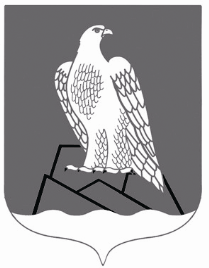 АДМИНИСТРАЦИЯ СЕЛЬСКОГО ПОСЕЛЕНИЯ АССИНСКИЙ СЕЛЬСОВЕТМУНИПАЛЬНОГО РАЙОНА БЕЛОРЕЦКИЙ РАЙОН РЕСПУБЛИКИ БАШКОРТОСТАН453562, РБ, Белорецкий район, с.Ассы, ул.Мубарякова, 25/1тел.: (34792) 7-85-13